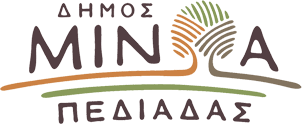 Αρκαλοχώρι, 26/10/2023Προς: ΜΜΕΔΕΛΤΙΟ ΤΥΠΟΥΔήμος Μινώα Πεδιάδας: Η απάντηση για τους σεισμόπληκτους ενοικιαστές     Με αφορμή δημοσιεύματα που αναφέρονται σε αναλγησία του Δήμου Μινώα Πεδιάδας για τους σεισμόπληκτους συμπολίτες μας σε σχέση με το έγγραφο που εστάλη σε σεισμόπληκτους ενοικιαστές, οι οποίοι διαμένουν σε οικίσκους που είχαν παραχωρηθεί από το Υπουργείο Υποδομών για τη φιλοξενία πληγέντων πολιτών, επισημαίνουμε τα εξής:Το Υπουργείο Υποδομών και Μεταφορών σύμφωνα με το υπ΄αριθ. 386054/2022 έγγραφο του προς το Δήμο επισημαίνει επί λέξει: "Καθόσον έχει παρέλθει σχεδόν ένα έτος από τους σεισμούς του Ιουλίου 2021 και Σεπτεμβρίου 2021, οι οικίσκοι που παραχωρήθηκαν σε ενοικιαστές θα πρέπει να επιστραφούν". Ζητήθηκε επομένως εγγράφως και με ρητό τρόπο από το Υπουργείο να γίνει επιστροφή των οικίσκων στους οποίους διέμεναν σεισμόπληκτοι ενοικιαστές.Ο Δήμος Μίνωα Πεδιάδας, σε συνέχεια του παραπάνω εγγράφου, απευθύνθηκε στο Υπουργείο και στην αρμόδια υπηρεσία - καθότι στην αρχική αλληλογραφία που είχε υπάρξει αμέσως μετά το σεισμό δεν είχε τεθεί από το ίδιο το Υπουργείο ζήτημα μη παραχώρησης οικίσκων σε σεισμόπληκτους ενοικιαστές - επισημαίνοντας πως κάτι τέτοιο θα δημιουργούσε σοβαρά προβλήματα στους σεισμόπληκτους, μιας και το πρόγραμμα επιδότησης ενοικίου δεν λειτούργησε αποτελεσματικά, ενώ επιπλέον το διαθέσιμο κτιριακό απόθεμα προς ενοικίαση στα διοικητικά όρια του Δήμου μας είναι εξαιρετικά περιορισμένο.Επισημαίνεται πως σε έγγραφο του το Υπ. Υποδομών (Αρ. Πρωτ.: ΓΔΑΕφΚ/2025/ΓΔστ6/11-10-2021) αναφερόταν πως "Δικαιούχοι οικίσκων είναι α) οι μόνιμοι κάτοικοι των οποίων οι κατοικίες στις οποίες διέμεναν, κρίθηκαν κατά τον δευτεροβάθμιο έλεγχο προσωρινά ακατάλληλες για χρήση ή επικίνδυνες για χρήση, β) οι πολίτες, οι οποίοι διέμεναν την ημέρα του σεισμού στην πληγείσα κατοικία και τόσο οι ίδιοι, όσο και τα μέλη της οικογένειάς τους, που συνοικούσαν στην πληγείσα κατοικία, δεν διαθέτουν άλλη κενή κατοικία εντός του Δήμου, όπως προκύπτει και από τα φορολογικά τους στοιχεία (ΕΙ, Ε2, Ε9)." Καμία αναφορά δεν γινόταν σε διαχωρισμό σεισμοπλήκτων σε σχέση με το αν η πρώτη κατοικία ήταν ιδιόκτητη ή μισθωμένη. Το έγγραφο που εστάλη από το Δήμο Μινώα Πεδιάδας προκύπτει ως συνέπεια του  υπ΄αριθ. 386054/2022 εγγράφου του Υπουργείου Υποδομών και Μεταφορών, το οποίο παρά τις οχλήσεις μας δεν προχώρησε στην ανάκληση ή τροποποίηση του εγγράφου, που ζητάει την επιστροφή των οικίσκων όπου διέμεναν σεισμόπληκτοι ενοικιαστές.   Τις προηγούμενες ημέρες βρέθηκα στην Αθήνα προχωρώντας σε επαφές με στελέχη της Κυβέρνησης στην προσπάθεια μου να ανατραπεί η επίμαχη απόφαση του Υπουργείου που θα δημιουργήσει περισσότερα, από τα ήδη υπάρχοντα, κοινωνικά προβλήματα στην περιοχή.   Ζητούμε λοιπόν, έστω και την τελευταία στιγμή, να εισακουστούμε και το Υπουργείο να ανακαλέσει το εν λόγω έγγραφο για την παράδοση των οικίσκων από τους ενοικιαστές.